П Р И К А З16 декабря 2019 г.					  		№ 01-10/1768г. ЯкутскОб утверждении Плана мероприятий по реализации государственной программы Республики Саха (Якутия) «Развитие образования Республики Саха (Якутия) на 2020-2024 годы и на плановый период до 2026 года»В соответствии с пунктом 71 Порядка разработки и реализации государственных программ Республики Саха (Якутия), предлагаемых к реализации с 2018 года, утвержденного Указом Главы Республики Саха (Якутия) от 14 августа 2017 года № 2076 и Указом Главы Республики Саха (Якутия) от 16 декабря 2019 года №900 О государственной программе Республики Саха (Якутия) «Развитие образования Республики Саха (Якутия) на 2020 - 2024 годы и на плановый период до 2026 года», п р и к а з ы в а ю:1. Изложить План мероприятий по реализации государственной программы Республики Саха (Якутия) «Развитие образования Республики Саха (Якутия) на 2020-2024 годы и на плановый период до 2026 года» (далее - План мероприятий по реализации государственной программы) согласно приложению к настоящему приказу.2. Руководителям структурных подразделений, подведомственных учреждений Министерства:2.1. Принять к исполнению прилагаемый План мероприятий по реализации государственной программы.2.1. Осуществлять контроль над своевременным исполнением мероприятий государственной программы.2.3. Обеспечить 100% исполнение целевых показателей (индикаторов) государственной программы.3. Контроль за исполнением Плана мероприятий по реализации государственной программы возложить на заместителей министра образования и науки Республики Саха (Якутия) по курируемым направлениям.4. Контроль исполнения настоящего приказа оставляю за собой.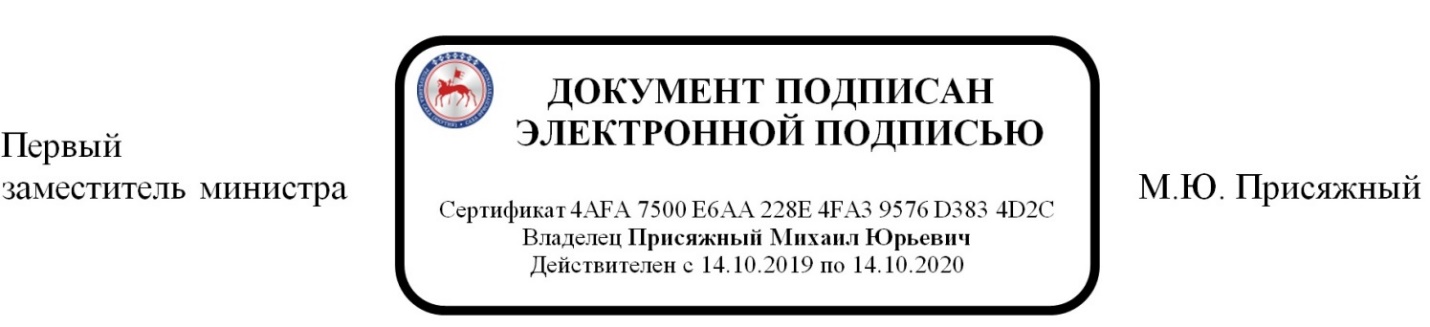 Министерство
образования и науки
Республики Саха (Якутия)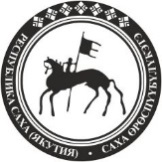 Саха Өрөспүүбүлүкэтин
Үөрэххэ уонна наукаҕаминистиэристибэтэ